КОНКУРСИ, СТИПЕНДИИ, СТАЖОВЕКонкурс за годишна докторантска стипендия на фондация "Карол Знание"  Фондация Карол Знание отпуска годишна стипендия в размер на 8000 лв. за редовен докторант, който се избира с конкурс.Изисквания към кандидатите:Да са български граждани;В годината на получаване на стипендията да са редовни докторанти в акредитирани висши училища в страната и БАН и да не са последна година на обучението си.Проектът, по който работят да има потенциално практическо приложение.Тематични области:Естествени науки;Технически науки;Медицински науки.Документи за кандидатстване:Мотивационно писмо, в което се аргументира личната мотивация за участие в конкурса;Автобиография, в която се включват и научните активности – публикувани статии, участие в научни конференции и семинари, състезания, подготвени и изнесени научни реферати, спечелени конкурси и грантове и други;Копие на заповедта за зачисляване в докторантура;Резюме на изследователския проект в обем до 2 страници, в което се посочва значимостта на темата с кратък теоретичен обзор; използвани методи и подходи; експерименти; постигнати до момента резултати; поставени краткосрочни и дългосрочни цели; очаквани резултати; потенциал за приложение; уникалност на проекта; предстоящи дейности през следващата година и примерен план за изразходване на средствата от стипендията;Списък на публикации, ако има такава.Процедура и сроковеДокументи за кандидатстване се подават с електронна поща на knowledge@karoll.bgСамо финалистите в конкурса представят проектите си пред жури;Период на получаване на стипендията: февруари – ноември на десет равни месечни вноски.Още подробности и условия за кандидатстване вижте тук.Краен срок: 1 декември 2020 г.Конкурс за стипендии „Гипсън“Международна фондация „Св.Св. КИРИЛ И МЕТОДИЙ“ в сътрудничество с Американска фондация за България, САЩ обявяват конкурс за 25 стипендии „Гипсън“ по 2,500 лв. годишно за студенти с високи академични постижения, които са записани в първи курс на университети в България през учебната 2020-2021 година  и  чиито семейства имат ниски материални възможности. Основни изисквания към кандидатите:Да са студенти в първи курс през учебната 2020-2021 г;Да са записани в редовна форма на обучение, държавна поръчка;Да са от семейства с доказани ниски материални възможности;Да имат успех от диплома за средно образование не по-нисък от 4.50;Да имат успех от кандидат-студентски изпити не по-нисък от 4.50.Стипендиите продължават до завършване на бакалавърска степен при положение, че стипендиантите отговарят на изискванията на този правилник. Общата сума на студент за цялото следване е 10,000 лева.Документите за кандидатстване можете да донесете във Фондацията или да ги изпратите и по пощата на адреса на Фондацията (бул. „Цариградско шосе“ № 113А, гр. София 1784) с клеймо не по-късно от 16 ноември 2020 г. Повече информация ТУККраен срок: 16 ноември 2020 г. Конкурс за стипендии по програмата Digital Marketing Fundamentals Конкурсът за стипендии по програмата Digital Marketing Fundamentals вече започна. Може да се включите до 20 ноември и да станете един от тримата стипендианти с 50% отстъпка от сумата за обучението си. През последните няколко години дигиталният маркетинг се превърна в неизменна част от маркетинг стратегиите на бизнеса. Тази година стартира различно и марките бяха изправени пред различни предизвикателства, причинени от COVID-19. Голяма част от компаниите спряха да рекламират, други адаптираха много бързо маркетинг посланията си, а трети дигитализираха продуктите си за две-три седмици. Затова започна програмата "Digital Marketing Fundamentals", в която участниците ще се запознаят с всеки един аспект от дигиталната комуникация на брандовете. Ето и задачата за участие в конкурса за стипендии: изберете съществуващ бранд, който харесвате. Анализирайте неговите дигитални кампании през последните 6 месеца и представете онези елементи от тях, които най-много ви допадат. Това може да включва неговото позициониране в онлайн средата, трансформирането на онлайн продукти или услуги, комуникационни послания, съдържание, визия и др. Другото условие е да изберете още един бранд, като този път опишете какво не ви е допаднало в дигиталните му кампании през последните месеци и защо. Гледната си точка за двата бранда можете да изпратите в този формуляр. Съгласно изискванията на ARC Academy за кандидатстване в програмата, прикачете мотивационно есе, в което да ни разкажете защо искате да станете част от програмата, както и CV, в което да разберем повече за професионалния ви опит и интересите ви. Тримата стипендианти ще бъдат определени от вътрешно ARC жури на 26 ноември. Можете да се присъедините към фейсбук групата на програма "Digital Marketing Fundamentals", където се обявяват всички новини, свързани с обучението по програмата. Краен срок: 20 ноември 2020 г.Junior Research Internship ProgramThe Medici Archive Project (MAP) invites applications to our junior research internship program for undergraduate and recent graduate students. This is a six-to-eight-week research based internship in MAP’s headquarters in Palazzo Alberti and in the State Archive of Florence. Applications are accepted all year long and internships are offered according to MAP’s Fellows’ availability. Successful applicants will spend the majority of their internship shadowing a scholar in the archives, and helping their mentor with topic-specific research. Typical tasks will include digitizing and  indexing volumes, transcribing documents, and conducting secondary research online and in various libraries or archives throughout Florence.A significant part of the intern’s stay at MAP will be devoted to pursuing a personal research topic in the archives. Upon applying to the program, prospective interns should briefly describe a research topic that warrants the use of primary materials in the State Archives of Florence in their cover letter. Ideally, the project should be related to the program to which they are submitting their application. If applicants do not have a specific research project, they should outline their relevant academic interests and will be given an opportunity to develop a project, in conjunction with a scholar, over the course of the internship.Throughout their time at MAP, interns will also be asked to perform various administrative tasks in the office. These tasks will include assisting with social media and office organization, copy editing, and organization of the paleography course. Though the internship is designed to last six to eight weeks, start and end dates are flexible and can be altered to accommodate the applicant’s school schedule.More information and application hereDeadline: all year longСтажантска програма на "Уникредит Булбанк""Уникредит Булбанк" търси стажант в сектор "Банкиране на дребно" за офис в София. Стажантската програма има за цел да подаде ръка на студентите и наскоро завършилите специалисти, като ги запознае с основните дейности от работата в банковата сфера и съчетае обучението с реалните работни предизвикателства в екипа на водеща финансова институция. Стажантът ще трябва да подпомага извършването на продажби и обслужването на клиенти във филиала, ще подпомага стимулирането на клиентския интерес към продукти и услугите на банката, ще се научи да работи с клиенти, как се водят преговори с клиенти - на живо и по телефон и други. Нужно е кандидатите да са завършили или в процес на завършване на висше образование; желаят да съчетаят теоретичното си обучение с реалните предизвикателства, които поднася работата; владеят английски език; с отлична компютърна грамотност - MS Office - Word, Excel, PowerPoint; динамична, инициативна и организирана личност; с много добри комуникативни и организационни умения. Ако намирате стажантската програма за предизвикателна и отговаряща на вашето образование и амбиции, изпратете информация, като отбележите тази или друга предпочитана област за стаж. Може да кандидатствате през сайта на организацията.Краен срок: не е посоченПРОГРАМИПроцедура на ОПНОИР за модернизация на висшите училищаУправляващият орган на Оперативна програма „Наука и образование за интелигентен растеж“ 2014-2020 г. (ОПНОИР) обявява за кандидатстване процедура за представяне на безвъзмездна финансова помощ чрез подбор на проектни предложения BG05M2OP001-2.016 „Модернизация на висшите училища“ в рамките на Приоритетнa ос 2 „Образование и учене през целия живот“, Инвестиционни приоритети 10ii „Подобряване на качеството и ефикасността и достъпа до висшето и равностойното на него образование с цел увеличаване на участието и подобряване на равнищата на образование, особено за групите в неравностойно положение“ и 10iii „Подобряване на равния достъп до учене през целия живот за всички възрастови групи чрез формални, неформални и самостоятелни начини, усъвършенстване на знанията, уменията и квалификацията на работната сила, и насърчаване на гъвкави начини за учене, включително чрез напътствия за кариерно развитие и валидиране на придобитата квалификация“.Основната цел на процедурата е постигане на динамично съответствие между търсенето и предлагането на специалисти с висше образование, чрез въвеждане на компетентностен модел, мултидисциплинарност и интердисциплинарност в обучението на студентите, включително чрез широко прилагане на цифрова трансформация на образованието.Специфичните цели на процедурата са:Модернизация на учебните програми и въвеждане на дигитално образователно съдържание, електронни ресурси и облачни технологии в образователния процес;Професионално развитие на преподавателите и подобряване на уменията им за използване на ИКТ-базирани иновационни образователни технологии;Интернационализация на висшите училища и участие в мрежи.Процедурата за безвъзмездна финансова помощ се реализира с финансовата подкрепа на Европейския социален фонд.Проектите ще се изпълняват на територията на Република България и на територията на държавите членки на Европейския съюз, в съответствие с чл. 4, ал. 1 от ПМС № 189 от 28 юли 2016 г. за определяне на национални правила за допустимост на разходите по програмите, съфинансирани от Европейските структурни и инвестиционни фондове, за програмен период 2014 - 2020 г., в партньорство между висши училища, научни организации и национално представителни организации на работодателите и на работниците и служителите. Процедурата насърчава включването на асоциирани партньори – чуждестранни висши училища, чуждестранни научни организации и чуждестранни специализирани клиники.Дейностите, които ще получат подкрепа, включват:Група дейности 1. Модернизиране на учебната документация, с фокус към приоритетните професионални направления и професионално направление „Медицина“, чрез въвеждане на компетентностен модел, мултидисциплинарност и интердисциплинарност, дигитално образователно съдържание, електронни ресурси и облачни технологии в образователния процес:1.1. Разработване и въвеждане на съвместни учебни програми с партниращите български висши училища, с издаване на общи дипломи;1.2. Разработване и въвеждане на съвместни учебни програми за обучение на чужд език с асоциираните партньори;1.3. Разработване и въвеждане на програми с дигитално образователно съдържание, вкл. за дистанционно обучение;1.4. Разработване на дигитално образователно съдържание;1.5. Внедряване на дигитално образователно съдържание, електронни ресурси и облачни технологии в образователния процес;1.6. Закупуване на софтуер и/или ИКТ оборудване, необходими за разработване и въвеждане на дигитално образователно съдържание и програми и за внедряването на облачни технологии в образователния процес.Група дейности 2. Професионално развитие на преподаватели:2.1. Обучения на преподаватели в България, насочени към:Придобиване/усъвършенстване на чуждоезикови умения, в т.ч. професионална терминология;Придобиване/усъвършенстване на дигитални умения, включително използване на ИКТ-базирани иновационни образователни технологии.2.2. Краткосрочни специализации в асоциираните партньори, насочени към:Въвеждане на иновативни методи на преподаване;Придобиване/усъвършенстване на дидактически знания и умения;Придобиване/усъвършенстване на чуждоезикови умения, в т.ч. професионална терминология;Придобиване/усъвършенстване на дигитални умения, включително използване на ИКТ-базирани иновационни образователни технологии;Придобиване/усъвършенстване на предприемачески умения;Развиване на социална и етична отговорност;Придобиване/усъвършенстване на умения за „проблемно базирано“ преподаване.2.3. Мултиплициране на резултатите от проведените краткосрочни специализации чрез споделяне на преподаватели между българските висшите училища, участващи в проекта.Група дейности 3. Кариерно ориентиране на студенти и мобилност:3.1. Кариерно консултиране и ориентиране на студенти чрез:Организиране на кариерни борси, съвместно с партниращите български висши училища и национално представителни организации на работодателите и на работниците и служителите;Изграждане на системи за проследяване на реализацията на завършилите студенти в първата година след дипломирането.3.2. Създаване на мрежи от кариерни центрове в партниращите български висши училища.3.3. Студентски клубове за развитие на предприемачески умения, презентационни умения и дигитална креативност.3.4. Дейности за развитие на меки умения, за разработване на лични професионални планове за реализация, за придобиване на граждански и обществени компетентности, за търсене на работа, организиране на презентационни събития, състезания, интервюта, дискусии и др. за осъществяване на връзка между студенти и работодатели.3.5. Изходяща мобилност на студенти, докторанти, постдокторанти, специализанти, млади учени, изследователи и учени, в т.ч. мобилност за обучение и мобилност за научноизследователска дейност.3.6. Входяща мобилност за преподаване: Привличане на чуждестранни преподаватели.Общият размер на безвъзмездната финансова помощ (БФП) по настоящата процедура е 50 млн. лв.За проекти, в които висшето училище кандидат е с общ брой действащи студенти и докторанти по-малък от 5 000, размерът на предоставяната БФП е между 800 000 лв. и 2 000 000 лв. За проекти, в които висшето училище кандидат е с общ брой действащи студенти и докторанти по-голям от 5 000, размерът на предоставяната БФП е между 2 000 001 лв. и 5 000 000 лв.Пълният комплект насоки за кандидатстване е публикуван на следните интернет адреси: https://eumis2020.government.bg, http://opnoir.bg и www.eufunds.bg.Кандидатите по процедурата могат да искат разяснения във връзка с Насоките в срок до три седмици преди изтичането на срока за кандидатстване. Допълнителни въпроси по Насоките за кандидатстване се задават в писмена форма, като ясно се посочва наименованието на процедурата за предоставяне на безвъзмездна финансова помощ и се изпращат на електронната поща на УО: infosf@mon.bg.Разясненията се дават по отношение на Условията за кандидатстване, не съдържат становище относно качеството на проектното предложение и са задължителни за всеки кандидат. Въпросите на кандидата и разясненията на УО се съобщават (публикуват) на интернет страницата на УО http://opnoir.bg/, в секция „Процедури/ Въпроси и отговори“ и в ИСУН2020: https://eumis2020.government.bg (към документите по процедурата) в 10-дневен срок от получаване на искането, но не по късно от две седмици преди изтичането на срока за кандидатстване.Допълнителна информация и документи за кандидатстване можете да намерите ТУКПроектните предложения се подават от кандидатите само в електронен формат, подписани с квалифициран електронен подпис (КЕП).Крайният срок за кандидатстване /представяне на проектни предложения е 23 ноември 2020 г., 17:30 часа, чрез ИСУН 2020. Покана за участие с проектни предложения в два съвместни конкурса по програма Southeast Asia-Europe JFS Фонд „Научни изследвания“ отправя покана към български научни колективи за участие с проекти в два паралелни съвместни конкурса за финансиране на научно-изследователски проекти по програма Югоизточна Азия – Европа (Southeast Asia-Europe JFS).https://www.sea-eu-jfs.eu/callsSoutheastAsia - Europe e обща инициатива на страните от Европейската общност и Югоизточна Азия за сътрудничество в областта на науката, технологиите и иновациите чрез съвместно финансиране на научно-изследователски проекти.5th JFS Call (S&T):- Инфекциозни заболявания (включително COVID 19)- НанотехнологииВАЖНО: Участието на български научни колективи в обявения конкурс е допустимо единствено в проекти за фундаментални научни изследванияСтраните, участващи в обявения конкурс чрез националните си финансиращи организации са:Белгия Бруней Даруссалам България Чехия Германия Индонезия Лaoс Мианмар Филипините Швейцария Тайланд Турция Виетнам Крайният срок за подаване на проектни предложения за участие в първия етап от конкурса се удължава до 15 декември 2020 г.Бюджетът от страна на Фонд „Научни изследвания“ за предстоящата конкурсна сесия е в размер на 600 000 лева за целия конкурс, като се предвижда да бъдат финансирани до 3 проекта с българско участие, с максимална сума за един проект до 200 000 лева (за срок на изпълнение от 3 години). (Протокол на ИС № 17 от 24.04.2020 год.)6th JFS Call : Дигитално здраве (включително инфекциозни заболявания)БиоикономикаВАЖНО: За български научни колективи са допустими единствено дейности, представляващи фундаментални научни изследванияСтраните, участващи в обявения конкурс чрез националните си финансиращи организации са:Бруней Даруссалам България Чехия Индонезия Лaoс Мианмар Филипините Испания Тайланд Турция ВиетнамКрайният срок за подаване на проектни предложения за участие в първия етап от конкурса се удължава до 15 януари 2020 г.Бюджетът от страна на Фонд „Научни изследвания“ за предстоящата конкурсна сесия е в размер на 600 000 лева за целия конкурс, като се предвижда да бъдат финансирани до 3 проекта с българско участие, с максимална сума за един проект до 200 000 лева (за срок на изпълнение от 3 години). (Протокол на ИС № 17 от 24.04.2020 год.)Условия на конкурса:Проектите по програмата ще бъдат със срок за изпълнение до 3 години в зависимост от предвидените дейности в работната програма на съответния международен екип. Допустими по процедурата за подбор на проекти са български кандидати, които са:Акредитирани висши училища по чл. 85 ал. 1, т. 7 на ЗВО, които са акредитирани от НАОА да провеждат обучение по образователна и научна степен "доктор". Научни организации по чл. 47, ал. 1 на ЗВО, които са акредитирани от НАОА да провеждат обучение по образователна и научна степен "доктор". Във финансовия план на проекта да бъдат заложени „Непреки допустими разходи“, които включват:Разходи за обслужване на базова организация – до 7 % от стойността на проекта; Разходи за одит на финансовия отчет на проекта – до 1 % от стойността на проекта. Тези пера разходи се изискват да бъдат включени, дори и ако те не са предвидени в общите условия на съответната международна програма. /Протокол № 41 на ИС от 07.12.2018 год./.Информация, насоки и документация за българските участници, относно подаването на документите във Фонд „Научни изследвания“:Национални изисквания и условия за допустимост Документи към националните изисквания Освен вече посочените документи към Националните изисквания, участниците трябва да представят във ФНИ:Проект на бюджет за пълния срок на изпълнение на проекта; Работна програма за пълния срок на изпълнение на проекта; Писмо от водещия партньор с потвърждение за включване на българската организация в съответния консорциум. Контакти за допълнителна информация:Милена Александрова,Фонд „Научни изследвания“,тел: +359 884 171 363Email: aleksandrova@mon.bgPRACE support to mitigate impact of COVID-19 pandemicFast Track Call for ProposalsPartnership for Advanced Computing in Europe (PRACE) is welcoming project proposals requesting computing resources to contribute to the mitigation of the impact of the COVID-19 pandemic. This applies, without being exhaustive, to the following topics:Biomolecular research to understand the mechanisms of the virus infectionBioinformatics research to understand mutations, evolution, etc.Bio-simulations to develop therapeutics and/or vaccinesEpidemiologic analysis to understand and forecast the spread of the diseaseOther analyses to understand and mitigate the impact of the pandemicThis Call for Proposals will follow a Fast Track review process to provide swift feedback to the applicants. PRACE has established a Scientific Committee which will discuss the merit of the proposals, and is supported by external scientific experts, and a technical team.More information hereThis Call is open until further notice. Applications are evaluated within one week and start as soon as possible if awarded.Подкрепа на международни научни форуми, провеждани в Република БългарияФонд „Научни изследвания“ отправя покана за кандидатстване за „Подкрепа на международни научни форуми, провеждани в Република България“ Цел на процедурата е да се подпомогне провеждането на международни научни форуми като се спазва принципа на споделено финансиране. Това дава възможност за активно включване на български учени в международната научна общност, популяризиране на научни резултати; тяхната сравнимост в международен обхват.Очакваните резултати: Да се установи и задълбочи сътрудничеството на българските учени с водещи учени от чужбина, да се стимулира участието на млади учени в международни научни прояви, да се осигури видимост на българските научни изследвания.ДОПУСТИМИ КАНДИДАТИВ процедурата могат да участват учени или колективи от учени от: 1) Акредитирани висши училища по чл. 85 ал.1 т.7  от ЗВО, които са акредитирани от НАОА да провеждат обучение по образователна и научна степен "доктор" 2) научни организации по чл. 47 ал. 1 на ЗВО, които са акредитирани от НАОА да провеждат обучение по образователна и научна степен "доктор" 3) организациите по т. 2 не извършват стопанска дейност или ако упражняват стопански и нестопански дейности, финансирането, разходите и приходите за всеки вид дейност се вземат предвид поотделно. Проверката за изпълнение на условието за допустимост се осъществява чрез проверка на информацията, публикувана на интернет страницата на НАОА: https://www.neaa.government.bgКРИТЕРИИ ЗА ОЦЕНКА:1.Събитието да се провежда на територията на Република България (доказва се чрез деклариране на мястото във формуляра).2.Международно участие - минимум 10% участници от чужбина (доказва се чрез списък на чуждестранните участници със институциите и страните, които представят).3.Проявата да съответства на целите в чл. 2, ал. 1 на Закона за насърчаване на научните изследвания, на една или повече от специфичните цели на Националната стратегия за развитие на научните изследвания в Република България 2017-2030, или приоритетна област на Иновационната стратегия за интелигентна специализация.4.Структурирана програма – с представени лектори и теми на докладите на поканените лектори. Прилагат се биографии по приложен формуляр и копия от писма от поканените участници с пленарни или ключови доклади, в които е заявено съгласие за участието им във форума.5.Минимален брой участници - 50 души, с минимум 10% доказано участие на млади учени, докторанти и постдокторанти. Представят се три броя списъци – пълен списък на очакваните участници, придружен с месторабота и адрес на електронна поща; списък на участниците от чужбина (в съответствие с т. 2) и списък на младите учени, докторанти и постдокторанти.6.Събитието не трябва да бъде финансирано чрез други публични източници и програми (проекти, подкрепени от Фонд “Научни изследвания”, по оперативните програми към Структурните фондове и международни програми - рамкова програма на ЕС, програма КОСТ. Обстоятелството се доказва с декларация, подписана от ръководителя на (попълва се приложение 1).7.Бюджет на исканото съфинансиране от ФНИ, както и задължителнопосочване на очакван финансов принос от други и/или собствени източници. Средствата от ФНИ, предоставени чрез тази схема, могат да се разходват за:организационни разходи, включващи наем зали и оборудване, изработка на постери, печатни и други конферентни материали, закупуване на канцеларски материали;разходи за настаняване на лекторите, поканени от организаторите, настаняване на млади учени от български научни организации или висши училища, които участват с доклад или постерно съобщение, разходи за кафе-паузи, официална вечеря, вътрешен транспорт в страната на участниците в научната проява и други присъщи разходи.Повече информация и документи за кандидатстване можете да намерите ТУККраен срок: текущНационално съфинансиране за участие на български колективи в утвърдени проекти по COSTФонд „Научни изследвания“ отправя покана за кандидатстване по процедура за предоставяне на национално съфинансиране за участие на български колективи в утвърдени акции по Европейската програма за сътрудничество в областта на научните изследвания и технологии COST.Целта на процедурата е да създаде условия за пълноценно и ефективно участие на България в конкурсите на Европейската програма COST в областта на научните изследвания и технологиите и да засили присъствието на академичната общност в тази програма.ДОПУСТИМИ КАНДИДАТИАкредитирани висши училища по чл. 85 ал.1 т.7 (ЗВО Обн. ДВ. бр.112 от 27 Декември 1995г. изм. ДВ. бр.107 от 24 Декември 2014г).Научни организации по чл. 47 ал. 1 на (ЗВО Обн. ДВ. бр.112 от 27 Декември 1995г. изм. ДВ. бр.107 от 24 Декември 2014г).КРИТЕРИИ ЗА ОЦЕНКА:Условие за съфинансиране на първи етап на дадена акция е наличие на положително решение на Управляващия комитет на акцията за включване на българския партньор и утвърждаване на същата акция oт Съвета на висшите представители на програмата. ПРЕДСТАВЯНЕ И ПОДБОР НА ПРЕДЛОЖЕНИЯТА:Предложенията се представят в деловодството на Фонда. Проектните предложения ще бъдат разглеждани от Временна научно-експертна комисия за подбор на предложенията два пъти годишно / през месец март и през месец октомври/.МАКСИМАЛЕН  РАЗМЕР НА СЪФИНАНСИРАНЕТО - до 20 000 лв. на година.Предложенията се подават в деловодството на ФНИ, бул. „Ал. Стамболийски 239Б. ет.3Пълен текст на процедуратаВ съответствие с чл. 50 на Правилника на Фонда, кандидатите могат да поискат разяснения от Фонда по конкурсната документация на обявените конкурси. Въпросите ще бъдат приемани само по електронна поща на адрес:  fni-konkursi@mon.bgКраен срок: текущКонкурс BiodivRestore по програми BiodivERsA/Water JPIПокана за участие в конкурс BiodivRestore по програми BiodivERsA/Water JPI на тема „Опазване и възстановяване на влошени екосистеми и тяхното биологично разнообразие, включително с фокус върху водните системи“.Фонд „Научни изследвания“ отправя покана за участие в съвместен конкурс BiodivRestore по програмите BiodivERsA и Water JPI. В съвместната инициатива BiodivRestore участват 31 финансиращи организации от 27 държави.Тема на конкурса:„Опазване и възстановяване на влошени екосистеми и тяхното биологично разнообразие, включително с фокус върху водните системи““Conservation and restoration of degraded ecosystems and their biodiversity, including a focus on aquatic systems”Поканата е отворена за научни колективи, които да представят общи проекти за изучаване на биологичните и биофизични процеси, свързани с опазването и възстановяването на екосистемите, както и на техните взаимодействия.Покана за кандидастване:http://www.waterjpi.eu/joint-calls/joint-call-2020-biodivrestoreНасоки за кандидатстване:http://www.waterjpi.eu/joint-calls/joint-call-2020-biodivrestore/call-document-biodivrestore-updated_0910.pdfУсловия на конкурса:Проектите по програмата ще бъдат със срок за изпълнение до 3 години в зависимост от предвидените дейности в работната програма на съответния международен екип.Проектните предложения ще се подготвят и подават от консорциум, в който трябва да участват научни колективи от поне три държави, участващи в консорциума, представени от съответните финансиращи организации.Допустими по процедурата за подбор на проекти са български кандидати, които са:Акредитирани висши училища по чл. 85 ал. 1, т. 7 на ЗВО, които са акредитирани от НАОА да провеждат обучение по образователна и научна степен "доктор".Научни организации по чл. 47, ал. 1 на ЗВО, които са акредитирани от НАОА да провеждат обучение по образователна и научна степен "доктор". Крайният срок за подаване на проектни предложения за участие в първия етап от конкурса е 07 декември 2020 г.Бюджетът от страна на Фонд „Научни изследвания“ за предстоящата конкурсна сесия е в размер на 450 000 лева за целия конкурс, като се предвижда да бъдат финансирани до 3 проекта с българско участие, с максимална сума за един проект до 150 000 лева (за срок на изпълнение от 3 години). /Протокол № 7 на ИС от 06.12.2019 год./Във финансовия план на проекта да бъдат заложени „Непреки допустими разходи“, които включват:Разходи за обслужване на базова организация – до 7 % от стойността на проекта;Разходи за одит на финансовия отчет на проекта – до 1 % от стойността на проекта.Тези пера разходи се изискват да бъдат включени, дори и ако те не са предвидени в общите условия на съответната международна програма. /Протокол № 41 на ИС от 07.12.2018 год./Информация, насоки и документация за българските участници, относно подаването на документите във Фонд „Научни изследвания“:Национални изисквания и условия за допустимостДокументи към националните изисквания Освен вече посочените документи към Националните изисквания, участниците трябва задължително да представят във ФНИ:Проект на бюджет за пълния срок на изпълнение на проекта;Работна програма за пълния срок на изпълнение на проекта;Писмо от водещия партньор с потвърждение за включване на българската организация в съответния консорциум.Контакти за допълнителна информация:Милена Александрова,Фонд „Научни изследвания“,тел: +359 884 171 363Email: aleksandrova@mon.bgКраен срок: 07 декември 2020 г.СЪБИТИЯHarnessing universities for innovation - online training, 19 November 2020, Hamburg, GermanyAre you keen to capitalise on the new ideas, technology and talent coming out of universities? But do you find academics difficult to engage with? How do you reconcile the university's public interest mandate with your company's commercial needs? And how can you formalise your relationship in a contract that works for both parties?MASTER OF FINANCE: Essentials of the Financial Rules in H2020 and Horizon Europe, online, 23 November 2020, HungaryLearn all the essentials of the financial rules in Horizon 2020 and Horizon Europe: Planning, calculating, reporting, reviewing.Live e-Course (Out of the ordinary) on developing successful Horizon Europe strategies, webinar, 24 November 2020  -  25 November 2020, GreeceEveryone talks about Horizon Europe but now we need to act intelligently! ​Master specific actions and strategies NOW to become one of the first to exploit it successfully! A crash and intensive (two full days) e-course in real time on how to create winning Horizon Europe grant applications now.Horizon 2020 Proposal Writing: A Hands-on Approach, online, 26 November 2020, HungaryAre you preparing a proposal to submit under the upcoming deadlines of Horizon 2020? This webinar will provide you hands-on tips to make your proposal more competitive and boost its chances to get funded.Innovative Horizon Europe proposal writing, 08 - 10 December 2020, Vienna, AustriaThree-day Horizon Europe Proposal Writing practical training aims at maximizing your chances of success in competing for EU grants by providing that knowledge representing the ingredients to be wisely mixed by the applicant, before and during the proposal preparation.Physical training 3-Day (€1390 exl. VAT): The Full Training (highly recommended)Financial Management of H2020 & Horizon Europe Projects, 15 - 17 December 2020, Vienna, AustriaThe 3-day Horizon Europe & H2020 practical training is dedicated to acquiring an in-depth understanding of the fundamentals of the financial management of Horizon Europe & H2020 projects. Please pick the suitable option when clicking on “Register” (link: https://efmc.eu/services/training-courses/financial-management/).Physical training 3-Day (€1390 exl. VAT): The Full Training (highly recommended)10th International Conference on Pattern Recognition Applications and Methods - ICPRAM 2021, 4 February 2021 -  6 February 2021, Vienna, AustriaThe International Conference on Pattern Recognition Applications and Methods is a major point of contact between researchers, engineers and practitioners in the areas of Pattern Recognition and Machine Learning, both from theoretical and application perspectives.13th International Conference on Agents and Artificial Intelligence - ICAART 2021, 4 February 2021 - 6 February 2021, Vienna, AustriaThe purpose of the International Conference on Agents and Artificial Intelligence is to bring together researchers, engineers and practitioners interested in the theory and applications in the areas of Agents and Artificial Intelligence. Two simultaneous related tracks will be held, covering both applications and current research work. 16th International Conference on Computer Graphics Theory and Applications - GRAPP 2021, 8 February 2021 - 10 February 2021, Vienna, AustriaThe International Conference on Computer Graphics Theory and Applications aims at becoming a major point of contact between researchers, engineers and practitioners in Computer Graphics. The conference will be structured along four main tracks, covering different aspects related to Computer Graphics, from Modelling to Rendering, including Animation, Interactive Environments and Social Agents in Computer Graphics. 16th International Conference on Computer Vision Theory and Applications - VISAPP 2021, 8 February 2021 - 10 February 2021, Vienna, AustriaThe International Conference on Computer Vision Theory and Applications aims at becoming a major point of contact between researchers, engineers and practitioners on the area of computer vision application systems. Five simultaneous tracks will be held, covering all different aspects related to computer vision: Image Formation and Preprocessing; Image and Video Analysis and Understanding; Motion, Tracking and Stereo Vision; and Applications and Services.5th International Conference on Human Computer Interaction Theory and Applications - HUCAPP 2021, 8 February 2021 - 10 February 2021, Vienna, AustriaThe International Conference on Human Computer Interaction Theory and Applications aims at becoming a major point of contact between researchers, engineers and practitioners in Human Computer Interaction. The conference will be structured along four main tracks, covering different aspects related to Human Computer Interaction, from Theories, Models and User Evaluation, Interaction Techniques and Devices, Haptic and Multimodal Interaction, and Agents and Human Interaction.ПУБЛИКАЦИИIAU Global Survey on the Impact of COVID-19 on Higher Education around the World 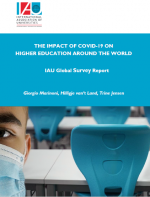 Discover the survey reportThe first IAU (International Association of Universities) Global Survey on the Impact of COVID-19 on Higher Education around the world was conducted online from 25 March to 17 April 2020. It received 576 replies from 424 universities and other Higher Education Institutions based in 111 countries and territories.Almost all responding HEIs declared that they have been impacted one way or another by the COVID-19 crisis. The report presents a general assessment of the situation in universities globally and explores different aspects of the impact of COVID-19, such as: teaching & learning, research, community engagement and other key challenges and opportunities. The results of the survey were analysed at regional (Africa, Americas, Asia & Pacific, Europe) and global level.Results of the survey were analysed both at the global level and at the regional level in four regions of the world (the Americas, Asia Pacific and Europe).European higher education in the Covid-19 crisisThis briefing looks at the impact of the Covid-19 crisis on higher education in Europe over the past six months. In particular, it examines the sudden shift to emergency remote learning and teaching, the impact on internationalisation and mobility, as well as the effects on research. DownloadEUA publication: The impact of the Covid-19 crisis on university funding in EuropeLessons learnt from the 2008 global financial crisisThomas Estermann, Enora Bennetot Pruvot, Veronika Kupriyanova and Hristiyana Stoyanova In the context of the coronavirus pandemic, and its expected economic impact, this EUA briefing explores the possible implications for university funding in Europe in the short to medium term.Based on a wealth of data collected under the EUA Public Funding Observatory over more than a decade, the briefing focuses on lessons learnt from the 2008 global financial crisis. It analyses the pitfalls of past policy and institutional responses to the global financial crisis, which proved to be ineffective or even risky in the longer term. The EUA briefing presents a series of recommendations on how to avoid repeating mistakes and how to move ahead at a stage in which policymakers and institutional leaders are searching for solutions to the economic recession expected to be triggered by the Covid-19 crisis. DownloadResearch EU August/September 2020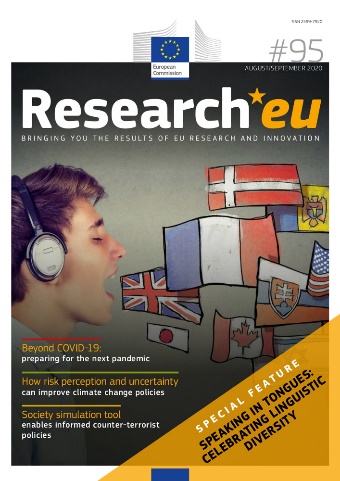 Special feature: speaking in tongues: celebrating linguistic diversity. Whether you’re monolingual, were raised in a bilingual household or are an adult enthusiast who only picked up the language learning bug later in life, the languages we speak act as powerful tools to promote cultural understanding and to cultivate a shared sense of identity, whether this is national identity, European identity or even a postmodern transnational global identity. At its core, language is about communication, and how we communicate with others is an essential prerequisite for not only sharing our own individual ideas, values and beliefs but also learning about the ideas, values and beliefs of others. DownloadCERN Courier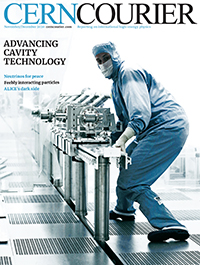 Nov/Dec 2020Get the latest copy of the magazineApplications of fundamental research are a theme of the November/December edition of CERN Courier. Superconducting radio-frequency technology developed for a linear electron–positron collider is driving X-ray free-electron lasers worldwide. Normal-conducting RF developed for the proposed Compact Linear Collider is being applied to use electrons to destroy tumours. Proton beams are being used for novel non-invasive treatments of cardiac arrhythmias. Detectors developed to search for sterile neutrinos are being lined up to replace outmoded approaches to nuclear nonproliferation. Also in this issue: hints of low-frequency gravitational waves, feebly interacting particles to the fore, PCs and the future of computing, the latest from the LHC experiments, and more.Tracking the careers of doctorate holders: EUA-CDE Thematic Peer Group ReportIn recent years, European universities and other stakeholders have taken interest in career tracking in doctoral education as one of the ways to better understand the potential professional future of doctoral candidates.EUA publication: Exploring higher education indicatorsTia Loukkola, Helene Peterbauer, Anna Gover There is a legitimate need for data on the performance of higher education institutions. It is important for the institutions themselves, as well as their stakeholders, including society. The use of indicators that measure the effectiveness or quality of education is increasing as there is much demand for more evidence-based evaluation and decision-making.This report explores what kind of education indicators are used by external quality assurance agencies, funding mechanisms and international university rankings and whether they are fit for purpose. DownloadWater treatment for purification from cyanobacteria and cyanotoxins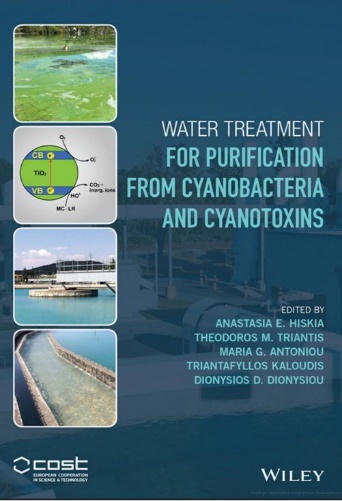 Author(s): Hiskia, A, Triantis, T, Antoniou, M, Kaloudis, T, DionysiouPublisher(s): Wiley & SonsToxigenic cyanobacteria are one of the main health risks associated with water resources. Consequently, the analysis, control, and removal of cyanobacteria and cyanotoxins from water supplies is a high priority research area. This book presents a comprehensive review of the state-of-the-art research on water treatment methods for the removal of cyanobacteria, taste and odor compounds, and cyanotoxins. Starting with an introduction to the subject, Water Treatment for Purification from Cyanobacteria and Cyanotoxins offers chapters on cyanotoxins and human health, conventional physical-chemical treatment for the removal of cyanobacteria/cyanotoxins, removal of cyanobacteria and cyanotoxins by membrane processes, biological treatment for the destruction of cyanotoxins, and conventional disinfection and/or oxidation processes. Other chapters look at advanced oxidation processes, removal/destruction of taste and odour compounds, transformation products of cyanobacterial metabolites during treatment and integrated drinking water processes.Provides a comprehensive overview of key methods for treating water tainted by cyanobacteria and cyanotoxinsBridges the gap between basic knowledge of cyanobacteria/cyanotoxins and practical management guidelinesIncludes integrated processes case studies and real-life examplesDeveloped within the frame of the European Cooperation in Science and Technology (COST)–funded CYANOCOSTA must-have resource for every water treatment plant, Water Treatment for Purification from Cyanobacteria and Cyanotoxins is a valuable resource for all researchers in water chemistry and engineering, environmental chemistry as well as water companies and authorities, water resource engineers and managers, environmental and public health protection organizations. 